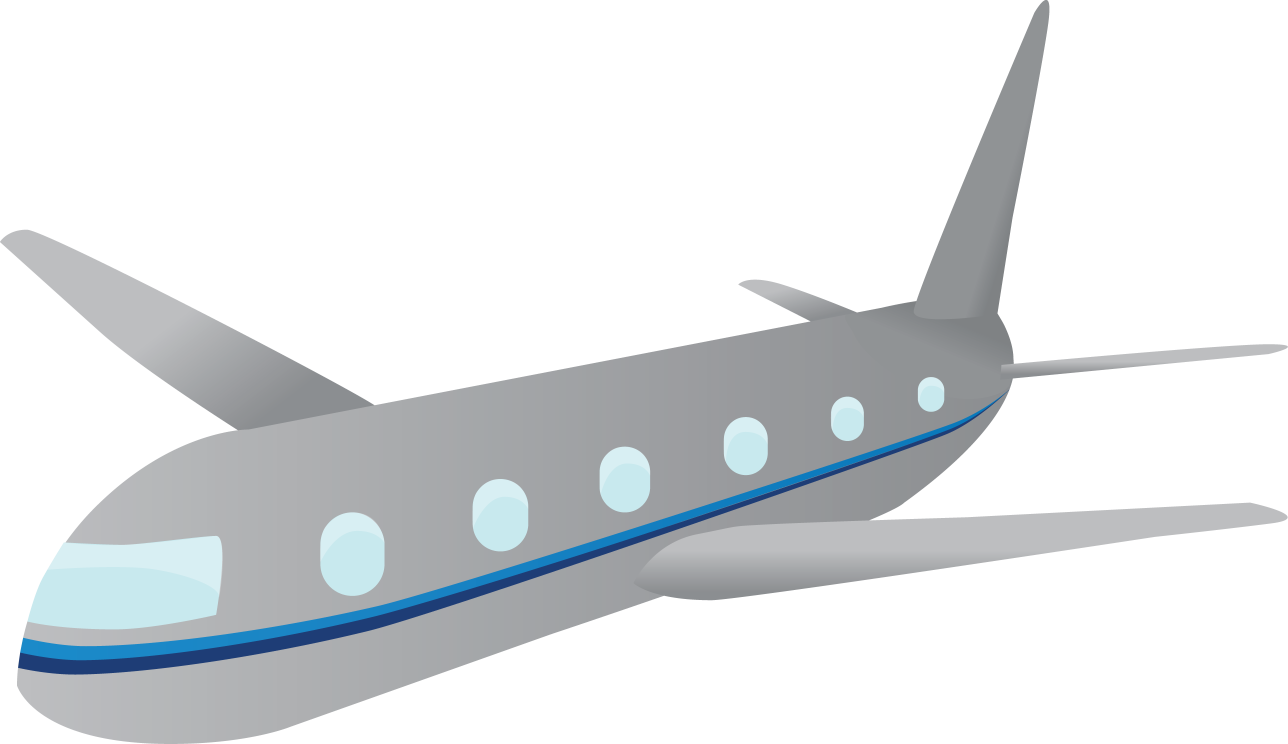 Prepare For Take Off With TweensPacking List 	CARRY-ONPurse/Wallet with IDTissuesChapstickHand sanitizerSunglasses/glassesAny necessary medicationsElectronics with earbuds and charging cords Activity books, reading books, homeworkTravel games or a deck of playing cardsCamera Journal and penSnacksComfort item- plush animal, blanket, pillow, etc.One complete outfit for emergency changes	Check-InOne outfit per day, plus one extra (socks and undergarments included) PajamasShoesJacket/coatSwimwear if applicableToothbrush & toothpasteShampoo & conditionerSoap & lotionSunscreenMake-upHair careDeodorant 

Notes: